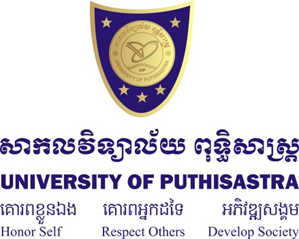 Senior Thesis Guideline TABLE OF CONTENTIntroduction ………………………………………………………………………………………… 3 Thesis Registration Form ……………………………………………………………………… 4Senior Thesis Guideline …………………………………………………..…………………… 5Sample of Preliminary Pages ………………………………………………………………… 8 Structure …………………………………………………………………………………………….. 13Plagiarism ……………………………………………………………………………………………. 14 Submission Guideline ………………………………………………………………………….. 14Submission Checklist ……………………………………………………………………………. 15Evaluation Method……………………………………………………………………………….. 16Award …………………………………………………………………………………………………… 18IntroductionCongratulation! You are reading this guideline because the fact that you are close to complete your undergraduate degree. A senior thesis is a chance for you to investigate an idea, issue, or policy that is related to your area of study. However, before you begin writing your senior thesis, there are a few requirements that you must complete: __ You have earned at least 100 credits __ Your average GPA is above 3.0 __ You have registered for your senior thesis course (6 credits) __ You have identified your thesis advisor __ You have discussed the topic that you want to work on that is related to your area of study with you advisor __ You have complete the thesis registration form and submit it to the dean of your faculty (which could found in the next page) If you have completed all of these requirements, you are ready to write your thesis/ term paper. Note on choosing your thesis advisorIn order to write a great term paper, it is important that you work very closely with your thesis advisor. Therefore, you should choose a faculty member who has expertise in your area of interest and who are willing to help you. Then, you should discuss with your faculty regarding to your research idea and identify a specific method to do so. Furthermore, you should also set clear deadlines for yourself to have your thesis/term paper to be completed by the final deadline set by University of Puthisastra. After your discussion with your faculty, please fill out the Thesis Registration Form with your advisor. Then, you should drop this form at the Dean’s office no later than the 3rd week of your senior year at University. Thesis Registration Form Student Name: ___________________________ UP ID: _________________________Number of Completed Credits: ______________ GPA: __________________________Phone: _______________________ Email: ____________________________________Major: __________________________________________________________________Thesis Advisor: __________________________________________________________Phone: ________________________ Email: ___________________________________Thesis Topic: ______________________________________________________________________________________________________________________________________________________________________________________________________________________First Draft Deadline: ______________________________________________________Final Draft Deadline: ______________________________________________________Final Submission Date: ____________________________________________________Style Manual: □ MLA Style Manual □ Chicago Style Manual □ Harvard Style ManualBy signing, the student and faculty advisor have discussed about the method to conduct this research, and both agree on the deadlines set above. ______________________________________________________________________________Student’s Signature                   	Faculty’s Signature			 Dean’s SignatureSenior Thesis / Term Paper Guideline Format Requirement This format guideline is intended to ensure that your senior thesis/ term paper follow scholarly publishing traditions and can be archived in our university library. There are some strict requirements on the preliminary pages, margins, alignment, and length of your papers. However, the main contents of the work, footnotes, appendices and lists of references should conform to the style accepted in the field. We will accept three of the following style manuals: The MLA Style Manual (Modern Language Association) (https://owl.english.purdue.edu/owl/resource/747/01/) The Chicago Manual of Style(https://owl.english.purdue.edu/owl/resource/717/01/)The Harvard System of Referencing (http://www.uow.edu.au/content/groups/public/@web/@health/documents/doc/uow025425.pdf_)Please work closely with your thesis advisor to choose the style that is appropriate for your field. General SpecificationsPaper and PrintingThe final copy of the written work should be on a plain white A4 paper. Print should be letter should be clear and dark black characters. FontsThe work should be written in either Khmer or English. The acceptable fonts for the general texts: Times New Roman Size (between 10 to 12) Khmer OS Moul Light (between 12 to 14)For main headings, you are allowed to use up to 14 fonts size for Times New Roman, and 16 for Khmer OS Moul Light Text SpacingAll work is to be “1.5 lines spaced”, except for leaving one line space between sub headings and text Prepare long quotations, footnotes, references, tables, etc. as dictated by the style manualMarginTop and bottom margins are to be 2.5 cm; left and right margin should be 3cms. Page Numbering Preliminary Pages (all pages before the text begins). Use lower case Roman numerals for the preliminary pages. Begin the page count with title page, but do not display numerals on the title, copyright, certification of approval, and abstract pages. Display the Roman numeral on the table of contents and list page. Main Text: Use Arabic numerals starting with page one of the text. Page numbers should be in placed centrally at the foot of the page.Number of Pages Preliminary pages are not included in the actual counting of the required number of pages of your work. Your senior thesis/ term paper should be at least 15 pages and at most 30 pages (excluding graphs, tables, and pictures). If you suspect you are on track to exceed the word limit, please consult your supervisor in a good time for action to be taken. Preliminary PagesThe appearance of these pages should be strictly followed the requirement set by University of Puthisastra. Please do not follow any other styling manual. Title PagePlease use the sample found in the next page of this manual as a reference. In your tile page, it should contain:Logo of the university Title of your paper Your name Your faculty advisor name Approval PageTop  line should read “The thesis/ term paper of [ Student’s Name] is approvedCreate signature line for each faculty advisorsDo not include page number Copyright PageInclude full title of term paper/ thesis (be consistent) Next line, include “Copyright” with symbol (©) and yearNext line, include “by [Student’s Name]”Abstract This is a brief summary of your research project. It includes the nature of the study, the research method and designs, and the findings or conclusion. It should be double spaced and no more than 150 words. Table of ContentsLabels as TABLE OF CONTENTS in caps and center justify this line Page numbers listed on the Table of Contents must match the actual location of text in the manuscript Examples of these preliminary pages could be found in the next page. 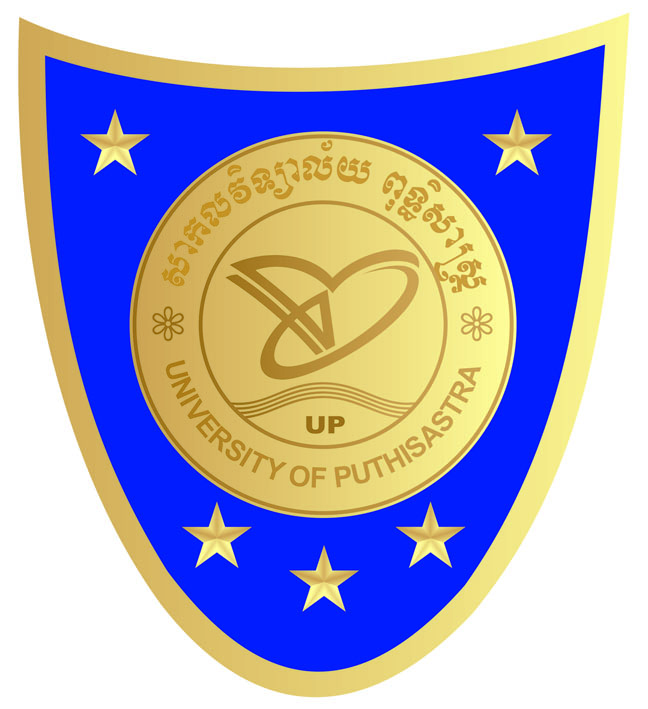 Title Goes HereA Thesis ByHeng SokUniversity of PuthisastraPhnom Penh, CambodiaSubmitted in partial fulfillment of the requirements for the degree of Bachelor Degree of Science in Medical PhysicsMay 2013Committee in Charge: Dr. X and Dr. YThe Thesis of Heng Sok is approved.May 2013Title Goes HereCopyright © 2013by Heng SokABSTRACTSTo introduce a practical method of using an Electron Density Phantom (EDP) to evaluate different dose calculation algorithms for photon beams in a treatment planning system (TPS) and to commission the Anisotropic Analytical Algorithm (AAA) with inhomogeneity correction in Varian Eclipse TPS. TABLE OF CONTENTS1. 	Introduction ……………………………………………………………………… 	52. 	Relevant Literature ……………………………………………………………… 93. 	Model	4. 	Experiment Environment	4.1	Treatment 1	4.2 	Treatment 2	5. 	Results	6. 	Conclusions	References	APPENDIX A: Graphs	APPENDIX B: Summary of Subject Instructions	Structure The following structure is designed to guide the student through the process of conceiving his or her senior thesis / term paper. IntroductionThe introduction to a paper describes:The problems that the research project addresses Previous research in the problem or research that relates to the some aspect of the problemThe new research method reported  in the paper or and the way that it extends or improves upon earlier research The results of that research A brief statement on the organization of the paperPoint a through c can be developed as the project progresses. Doing so will help you clarify your ideas. Some ideas sound good in conversation but writing will expose their weakness and provide a basis for communication with the faculty about your work. You should share your introduction with your peers and get their feedback on a regular basis.MethodologyThis is the second part of your thesis. You have to identify a framework that to test your hypothesis. Whether collecting data using primary or secondary sources.  Research/Data AnalysisIn this section, you should defend your thesis with empirical data that relates to the models you selected.   ConclusionEnd the term paper by summarizing the results of your research and explaining the validity of your thesis (true or false).PlagiarismYour writing must be your own. If the work of others is incorporated, the source should be acknowledged carefully according the style manual your faculty advisor and you selected for your term paper. Failure to do so or any other form of plagiarism will result in a F for your research paper, and you will not be able to graduate. A record of plagiarism will also be displayed in your academic transcript.  Submission GuidelineWhen you completed your final draft, please consult with your faculty advisor whether you are ready to submit your paper to the Dean of your department. Then, complete a checklist form in the following page, and then have your faculty advisor sign your approval page of your senior thesis / term paper. Please make sure that you submit all of the required documents on time. Failure to do so will result in a delay of your graduation date. Good Luck and Start Working!  Submission ChecklistStudent Name: ______________________ UP ID: ___________________________Phone: __________________________ Email: ______________________________Major: ___________________________ Advisor: ____________________________Thesis Title: __________________________________________________________You must verify that your thesis followed strictly with the requirements set by University of Puthisastra. Failure to do so will cause a delay in your graduation. __ Your thesis includes a title page __ Your thesis includes an approval page and signed by your advisor__ Your thesis includes a copyright page__ Your thesis includes an abstract page, and the content is no more than 150 words__ Your thesis includes a Table of Contents__ The margin of your main text is 2.5 cm (top and bottom) __ The margin of your main text is 3cm (left and right) __ You are using either Times New Roman Text (10 - 12)  or  Khmer OS Moul Light (12 – 14)__ You are using 1.5 spacing __ You are using A4 paper __ Your thesis is complied with MLA/Chicago/Harvard Styling Manual__ You are ready to graduateComments from Students or Advisor: _______________________________________________________________________________________________________________________________________________________________________________________________________________Reviewed by: ________________(Student) Signature and Date: _________________Reviewed by: ________________(Advisor) Signature and Date: ________________Reviewed by: ________________(Dean) Signature and Date: ___________________Evaluation Method General assessment of the senior thesis / term paper will be done by your faculty advisor. The following is the basic guideline on how your paper will be evaluated: Format: 		Does the paper follow the format set by University of Puthisastra?Originality: 	a) Does this paper address a new aspect of the research that is previously done? b) Or Is it a brand new research question? Introduction: 	Is the objective of the paper clearly stated?Is the review of previous literature pertinent to the project? Is the organization of the paper presented?Methods:Is the proposed method appropriate for the issues addressed?Is the method employed in the correct ways?Are the sources of data collected reliable? Results:		Does the paper include both positive and negative results?Is the data presented clearly? Are the figures presented easy to understand?Discussion:	Is the interpretation of the data correct?Does it answer the proposed questions in the introduction? Conclusion:	Is the conclusion consistent with the results?Does author suggest what could be done next? Reference:Does the author cite all source of information? Is it in the right format according to the style selected?A letter grade of A, B, C, or F will be assigned accordingly by their advisor. An “A” paper is a paper that clearly and explicitly has significance in the respective field. The background of the research and the research itself is skillfully connected. Question forming is outstanding and innovative, and the methods of evaluation the data is relevant and they have been developed and evaluated independently. The language of thesis confirms to the standard of high quality that is publishable in scholarly journal. A “B” paper demonstrates the author’s deep familiarization with the scientific discourse on the subject matter. The background of the research and research itself are connected. Question forming is good, and the author provides a good method in analyzing the results. A “C” paper does contains the description of the background of the thesis work, but on the whole approach is mechanical, merely listing the relevant research base. The scientific background may be either too narrow or badly delimited. The initial assumption of the paper has been considered, but some flaw exists. Results are presented in a rather schematic fashion and their interpretation is left mainly for the reader. A “F” paper consists of many shortcomings, and some of them are serious. The approach on the whole is not successful. The work does not significantly present the related research and scientific discourse. The source consists mainly of courses not qualified for academic research, such as schoolbooks and professional texts. Both research goal and terminology are unclear.  Methodological choices and analysis have obvious shortcomings. AwardAt the end of each school year, Faculty of Business and Economics will form a committee to review all of the A papers submitted. We will select the top three papers to receive the Dean Award of Best Paper of the Year. A certification of award will be given along with some prizes. Dr. X, Professor of PhysicsDr. Y, Professor of Medicine